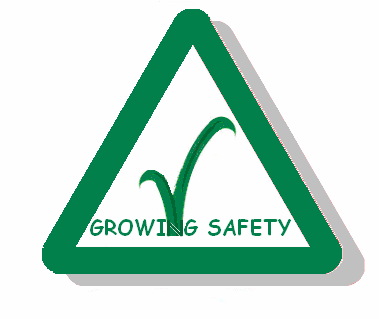 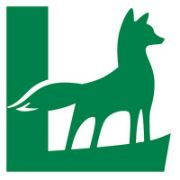 Chronology of Incidents, concerns and involvementFamily Name(s): MOSAIC ID: Date of each new eventDescription of event/critical incident/significant involvement Action